Объект закупки: Обеспечение инвалидов и отдельных категорий граждан из числа ветеранов ортезами 1. Все работы должны быть проведены в соответствии с настоящим Техническим заданием.2. Все материалы, используемые для проведения работ должны быть новыми, ранее не бывшими в эксплуатации.3. Качество, маркировка и комплектность результатов работ должны соответствовать государственным стандартам (ГОСТ) и техническим условиям (ТУ), действующим на территории Российской Федерации.Требования к документам, подтверждающим соответствие работ  установленным требованиям:    - соответствие ГОСТам, другим стандартам, принятым в данной области;5. Документы, передаваемые вместе с результатом работ:    - гарантийный талон.6. Условия передачи определяются Заказчиком.*) Заполняется по материалам Победителя проведенного электронного аукциона.Конкретный вид и размеры ортеза устанавливается Исполнителем индивидуально в соответствии с ортопедическим статусом Получателя и Направлением выданным Заказчиком.Требования к функциональным характеристикамОртезы несут фиксирующую, функциональную, лечебно-восстановительную, разгружающую, корригирующую функцию и используются с целью ограничения движений, силовой разгрузки пораженных костей,  суставов конечностей и связочно-мышечного аппарата, коррекции взаимоположения деформированных сегментов конечности.Требования к качественным характеристикамОртезы  должны соответствовать следующим    государственным    стандартам    (ГОСТ), действующим    на территории Российской Федерации:-ГОСТ ISO 10993-1-2011 ИЗДЕЛИЯ МЕДИЦИНСКИЕ. ОЦЕНКА БИОЛОГИЧЕСКОГО ДЕЙСТВИЯМЕДИЦИНСКИХ ИЗДЕЛИЙ-ГОСТ ISO 10993-5-2011 ИЗДЕЛИЯ МЕДИЦИНСКИЕОЦЕНКА БИОЛОГИЧЕСКОГО ДЕЙСТВИЯ МЕДИЦИНСКИХ ИЗДЕЛИЙ- ГОСТ ISO 10993-10-2011 ИЗДЕЛИЯ МЕДИЦИНСКИЕОЦЕНКА БИОЛОГИЧЕСКОГО ДЕЙСТВИЯ МЕДИЦИНСКИХ ИЗДЕЛИЙ-ГОСТ Р 52770-2016 ИЗДЕЛИЯ МЕДИЦИНСКИЕТребования безопасности. Методы санитарно-химических и токсикологических испытаний-ГОСТ Р 51632-2014  ТЕХНИЧЕСКИЕ СРЕДСТВА РЕАБИЛИТАЦИИ ЛЮДЕЙ С ОГРАНИЧЕНИЯМИ ЖИЗНЕДЕЯТЕЛЬНОСТИОбщие технические требования и методы испытаний-ГОСТ Р ИСО 22523-2007 ПРОТЕЗЫ КОНЕЧНОСТЕЙ И ОРТЕЗЫ НАРУЖНЫЕТребования к безопасности  Материалы, применяемые при изготовлении ортезов не должны содержать ядовитых (токсичных) компонентов; они должны быть разрешены к применению Минздравом России.Обеспечение ортезами должно отвечать требованиям безопасности для пользователя.Требования к размерам, упаковке и отгрузке Упаковка  ортезов должна обеспечивать защиту от повреждений, порчи (изнашивания) или загрязнения во время хранения и транспортировки к месту использования  по назначению.  	Требования к маркировке, упаковке, транспортированию и хранению технических средств реабилитации, являющихся одновременно изделиями медицинского назначения по ГОСТ 51632-2014.Изделия должны быть замаркированы знаком соответствия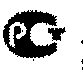 (при наличии)Номер позиции КТРУ/Наименование позиции КТРУНаименование изделия по классификации Характеристики результата работ (изделия)Характеристики результата работ (изделия), предлагаемого Исполнителем с указанием конкретных показателей *)Единица измерения32.50.22.125-00000002Ортез для грудного, поясничного и крестцового отделов позвоночника, гибкий32.50.22.125 - Корсеты, реклинаторы, обтураторы 01.28.08.09.22Корсет мягкой фиксации«_________»Страна происхождения «__________»Корсет мягкой фиксации максимальной готовности с индивидуальной подгонкой по пациенту, из воздухопроницаемой эластичной ткани. Плотность прилегания за счет эластичности материала. Корсет пояснично-крестцовый обеспечивает мягкую фиксацию пояснично-крестцового отдела позвоночника в физиологически выгодном положении, разгружает мышцы спины, снижает нагрузку на межпозвоночные диски и позвонки. Корсет представляет собой пояс с двумя ребрами жесткости в виде упругих пластиковых шин-вставок и двух эластичных лент усиления из специальной бандажной резины (растяжимой только в продольном   направлении). Изготовление по обмерам, лечебно-профилактический, специальный.Максимальное отклонение от номинального размера в изделии – .Шт.32.50.22.125-00000002Ортез для грудного, поясничного и крестцового отделов позвоночника, гибкий32.50.22.125 - Корсеты, реклинаторы, обтураторы 01.28.08.09.23Корсет полужесткой фиксации«_________»Страна происхождения «__________»Корсет полужесткой фиксации максимальной готовности из эластичной ленты с индивидуальной подгонкой по пациенту. Корсет усилен ребрами жесткости, застежка спереди на ленту“ Velcro”. Высота корсета зависит от локализации фиксируемой области позвоночника: пояснично-кресцовый, грудопоясничный. Корсет обеспечивает фиксацию пояснично-крестцового и грудопоясничного отдела позвоночника в физиологически выгодном положении, разгружает мышцы спины, снижает нагрузку на межпозвоночные диски и позвонки. Изготовление по обмерам, лечебно-профилактический, специальный.Количество ребер жесткости – не менее 3.Показатель отклонения от номинального размера в изделии – .Шт.32.50.22.125-00000002Ортез для грудного, поясничного и крестцового отделов позвоночника, гибкий32.50.22.125 – Корсеты, реклинаторы, обтураторы 01.28.08.09.24Корсет жесткой фиксации«_________»Страна происхождения «__________»Корсет жесткой фиксации на грудной и поясничный отделы позвоночника, фиксирующий, изготовление по индивидуальному слепку, по индивидуальным обмерам с туловища  инвалида (по назначению врача-ортопеда). Материал гильзы – листовой термопластик, эластичные материалы  с безаллергенными свойствами материала (по назначению врача-ортопеда), лечебно-профилактический.Показатель  отклонения от номинального размера в изделии – не более .Шт.32.50.22.125-00000002Ортез для грудного, поясничного и крестцового отделов позвоночника, гибкий32.50.22.125 – Корсеты, реклинаторы, обтураторы 01.28.08.09.26Реклинатор - корректор осанки«_________»Страна происхождения «__________»Реклинатор, на грудной отдел позвоночника, корригирующий, фиксирующий, реклинирующие лямки  с мягкими наплечными накладками, усилен ребрами жесткости, изготовление по обмерам, лечебно-профилактический, специальный.Показатель  отклонения от номинального размера в изделии - 2,0 см.Шт.